Ο σκαντζόχοιρος που ήθελε να τον χαϊδεύουνΠοιο ζώο φοβόταν περισσότερο ο σκαντζόχοιρος όταν ήταν μικρός ;

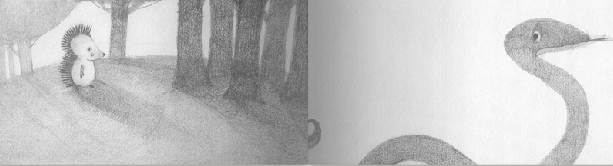 Ποιο πρόβλημα είχε ο σκαντζόχοιρος όταν μεγάλωσαν τα αγκάθια του;

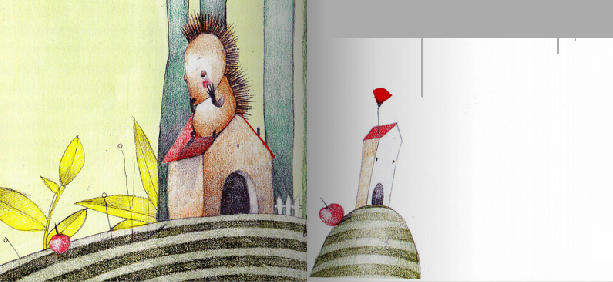 Τι τον συμβούλευσαν οι μεγάλοι για να μην τον φοβόνται οι φίλοι του;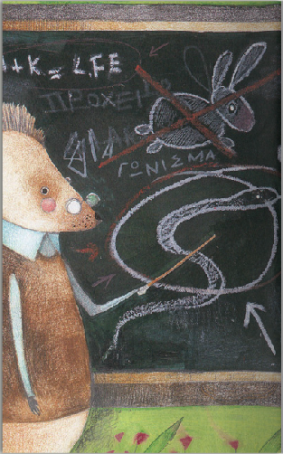 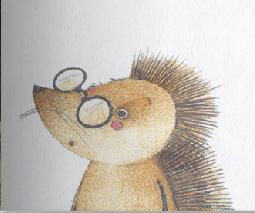 Τι πρέπει να κάνουμε κι εμείς για να μας αγαπούν οι φίλοι μας ;

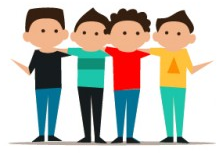 